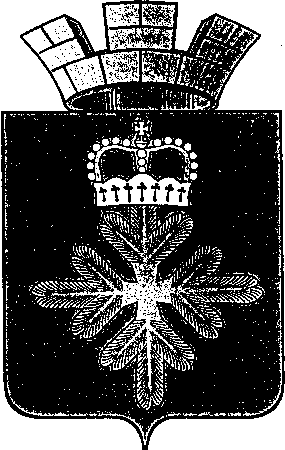 ПОСТАНОВЛЕНИЕАДМИНИСТРАЦИИ ГОРОДСКОГО ОКРУГА ПЕЛЫМот 27.09.2017 № 289п. ПелымО мерах по выполнению норм призыва гражданна военную службу в городском округе Пелым  в октябре-декабре  2017 годаВ соответствии с Федеральными законами от 31.03.1996 №61-ФЗ «Об обороне», от 28.03.1998г № 53-ФЗ «О воинской обязанности и военной службе, постановлением Правительства Российской Федерации от 11.11.2006  № 663 «Об утверждении  Положения о призыве на военную службу граждан Российской Федерации», приказом Министра обороны Российской Федерации от 02.10.2007 № 400 «О мерах по реализации постановления Правительства Российской Федерации от 11.11.2006 № 663» в целях реализации плана подготовки и проведения призыва на военную службу в октябре-декабре 2017 года граждан 1990-1999 годов рождения в городском округе Пелым, администрация городского округа ПелымПОСТАНОВЛЯЕТ:1. Организовать с 01.10.2017 по 15.12.2017 года в городском округе Пелым мероприятия по осуществлению призыва граждан 1990-1999 годов рождения на военную службу.2. Утвердить график работы призывной комиссии в городском округе Пелым в октябре – декабре 2017 года (прилагается).3. Провести медицинское освидетельствование граждан 1990-1999 годов рождения на призывном пункте военного комиссариата в городе Североуральске 10.10.2017 года в военном комиссариате (городов Североуральск и Ивдель Свердловской области) (далее по тексту военный комиссариат). 4. Рекомендовать Государственному бюджетному учреждению Свердловской области  «Североуральская центральная городская больница (А.В.Новоселов):1) выделить врачей-специалистов и средний медицинский персонал для медицинского освидетельствования граждан (согласно приложениям №1, №2 к настоящему постановлению), согласно плану проведения призыва;2) сохранить за врачами – специалистами и средним медицинским персоналом, привлекаемым к работе в военном комиссариате место работы, должность, среднемесячную заработную плату на период проведения медицинского освидетельствования граждан;3) направить для работы в составе призывной комиссии врача, руководящего работой по медицинскому освидетельствованию граждан , призываемых на военную службу, с 10.10.2017 года и далее согласно графика  работы призывной комиссии с сохранением места работы, должности и среднемесячной заработной платы.5. Рекомендовать заведующему Пелымским отделением Государственного автономного учреждения здравоохранения Свердловской области «Краснотурьинская городская больница» Соколову Е.О.:1) организовать предварительный медицинский осмотр граждан подлежащих призыву на военную службу (сдача анализов);2) представить в военный комиссариат  до 08.10.2017   списки граждан, состоящих на учете в психоневрологическом, кожно-венерологическом, туберкулезном диспансерах.6. Рекомендовать руководителям предприятий, организаций, и образовательных учреждений городского округа Пелым:1) на время медицинского освидетельствования, обследования или лечения, а также на выполнение других обязанностей, связанных с воинским учетом и поступлением на военную службу, освободить граждан от работы (учёбы) с выплатой среднего заработка по месту работы;2) оповещать граждан о вызовах в отдел военного комиссариата и по первому требованию представлять необходимые документы связанные с воинским учётом;3) обеспечить полный и своевременный расчет по заработной плате и выплате выходного пособия гражданам, призванных на военную службу ,в соответствии со статьей 178 Трудового кодекса Российской Федерации  согласно выданной военным комиссариатом повестке на отправку на военную службу.7. Рекомендовать военному  комиссару (городов Североуральск и Ивдель Свердловской области) С.М.Кошкарову:1) провести инструкторско-методический сбор с членами призывной комиссии, врачами-специалистами, привлекаемыми для медицинского освидетельствования призывников;2) организовать оповещение граждан о явке в военный комиссариат;3) организовать проведение медицинских осмотров призывников перед отправкой на областной сборный пункт врачами-специалистами;4) направить в органы внутренних дел списки граждан  уклонившихся от исполнения воинской обязанности;5) организовать отправку граждан, призванных на военную службу, на областной сборный пункт;6) подготовить документы для заключения договоров на возмещение расходов, связанных с выплатой средней заработной платы врачам специалистам и среднему медицинскому персоналу и врачу, руководящему работой по медицинскому освидетельствованию граждан, подлежащих призыву на военную службу;3) до 10.01.2018 подготовить информацию главе городского округа Пелым  об итогах призыва граждан на военную службу в октябре – декабре 2017 года.  8. Рекомендовать начальнику межмуниципального отдела Министерства внутренних дел  России по городу Ивдель Федорову  В.Ю.:1) обеспечить прибытие граждан на мероприятия, связанные с призывом на военную службу, на основании письменного обращения военного  комиссара (городов Североуральск и  Ивдель Свердловской области);2) организовать розыск граждан, уклоняющихся от явки на медицинскую и призывную комиссии, а также от отправки на военную службу;3) обеспечить общественный порядок в месте сбора граждан, призванных  на военную службу в период отправок граждан в военный комиссариат и на областной  сборный  пункт;4)  сотрудникам  Государственной  инспекции безопасности  дорожного движения обеспечить проведение технического осмотра транспорта, предназначенного для  перевозки  призывников военный комиссариат и  в день отправки команд на областной сборной пункт.9. Рекомендовать директору Муниципального казённого учреждения культуры «Дома культуры п. Пелым» Ульяновой И.А. обеспечить информационное сопровождение призывной кампании в средствах массовой информации : в газете «Пелымский Вестник» и на канале ППТ.10. Настоящее постановление опубликовать в газете «Пелымский Вестник» и разместить на официальном сайте  городского округа Пелым в сети «Интернет».11. Контроль за исполнением настоящего постановления возложить на  заместителя главы администрации городского округа Пелым А.А. Пелевину.Глава городского округа Пелым                                                               Ш.Т.АлиевГрафик работы призывной комиссии в городском округе Пелым в октябре- декабре 2017 годаОсновной состав врачей специалистов для медицинского освидетельствованияРезервный состав врачей специалистов для медицинского освидетельствованияУтвержден  постановлением администрации городского округа Пелым от 27.09.2017 № 289дата проведениявремя проведениякол-во призывников10.10.201710.00 - 13.001010.11.201710.00 - 13.00404.12.201710.00 - 13.003всего17Приложение № 1 к постановлению администрации городского округа Пелым от 27.09.2017 № 289Ноздрюхин Дмитрий Сергеевичврач, руководящий работой по медицинскому освидетельствованию граждан, подлежащих призыву на военную службу, врач-профпатолог ГБУЗ СО «Североуральская центральная городская больница»Ардашева Валентина Александровнаврач-психиатр ГБУЗ СО «Североуральская центральная городская больница»Балашова Лариса Викторовнаврач-офтальмолог  ГБУЗ СО «Североуральская центральная городская больница»Исаева Агафья Никитовнаврач-хирург ГБУЗ СО «Североуральская центральная городская больница»Лявдина Елена Валерьевнаврач-дерматовенеролог ГБУЗ СО «Североуральская центральная городская больница»Дмитриев Валерий Ивановичврач-терапевт ГБУЗ СО «Североуральская центральная городская больница»Саранчин Александр Васильевичврач- отоларинголог ГБУЗ СО «Североуральская центральная городская больница»Хазиева Светлана Николаевнаврач-невролог ГБУЗ СО «Североуральская центральная городская больница»Шамсутдинов Зинур Галиахматовичврач – психиатр- наркологГБУЗ СО «Североуральская центральная городская больница»Шумилова Анна Маратовнаврач-стоматолог  ГБУЗ СО «Североуральская центральная городская больница»Приложение № 2 к постановлению администрации городского округа Пелым от 27.09.2017 № 289Ноздрюхина Светлана Михайловнаврач, руководящий работой по медицинскому освидетельствованию граждан, подлежащих призыву на военную службу, врач-офтальмолог ГБУЗ СО «Североуральская центральная городская больница»Шамсутдинов Зинур Галиахматовичврач-психиатр ГБУЗ СО «Североуральская центральная городская больница»Ноздрюхина Светлана Михайловнаврач-офтальмолог  ГБУЗ СО «Североуральская центральная городская больница»Анохина Светлана Иосифовнаврач-хирург ГБУЗ СО «Североуральская центральная городская больница»Казанцева Лариса Владимировнаврач-дерматовенеролог ГБУЗ СО «Североуральская центральная городская больница»Микрюкова Назира Назиповнаврач-терапевт ГБУЗ СО «Североуральская центральная городская больница»Демченко Светлана Борисовнаврач- отоларинголог ГБУЗ СО «Североуральская центральная городская больница»Сабиров Иван Харисовичврач-невролог ГБУЗ СО «Североуральская центральная городская больница»Шамсутдинов Зинур Галиахматовичврач – психиатр- наркологГБУЗ СО «Североуральская центральная городская больница»Романюта Галина Анатольевнаврач-стоматолог  ГБУЗ СО «Североуральская центральная городская больница»